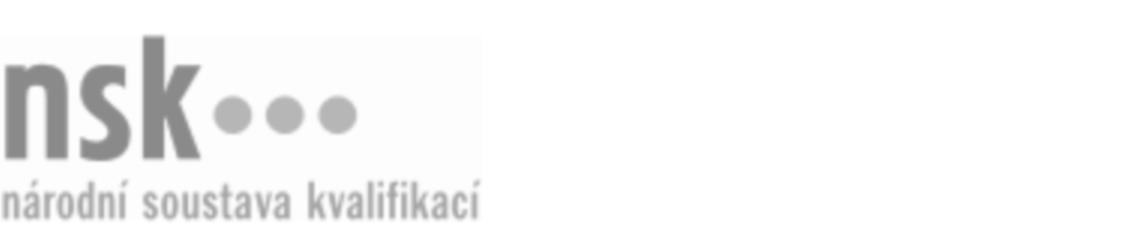 Kvalifikační standardKvalifikační standardKvalifikační standardKvalifikační standardKvalifikační standardKvalifikační standardKvalifikační standardKvalifikační standardÚdržbář/údržbářka lesních cest (kód: 41-025-H) Údržbář/údržbářka lesních cest (kód: 41-025-H) Údržbář/údržbářka lesních cest (kód: 41-025-H) Údržbář/údržbářka lesních cest (kód: 41-025-H) Údržbář/údržbářka lesních cest (kód: 41-025-H) Údržbář/údržbářka lesních cest (kód: 41-025-H) Údržbář/údržbářka lesních cest (kód: 41-025-H) Autorizující orgán:Ministerstvo zemědělstvíMinisterstvo zemědělstvíMinisterstvo zemědělstvíMinisterstvo zemědělstvíMinisterstvo zemědělstvíMinisterstvo zemědělstvíMinisterstvo zemědělstvíMinisterstvo zemědělstvíMinisterstvo zemědělstvíMinisterstvo zemědělstvíMinisterstvo zemědělstvíMinisterstvo zemědělstvíSkupina oborů:Zemědělství a lesnictví (kód: 41)Zemědělství a lesnictví (kód: 41)Zemědělství a lesnictví (kód: 41)Zemědělství a lesnictví (kód: 41)Zemědělství a lesnictví (kód: 41)Zemědělství a lesnictví (kód: 41)Týká se povolání:Údržba lesních cestÚdržba lesních cestÚdržba lesních cestÚdržba lesních cestÚdržba lesních cestÚdržba lesních cestÚdržba lesních cestÚdržba lesních cestÚdržba lesních cestÚdržba lesních cestÚdržba lesních cestÚdržba lesních cestKvalifikační úroveň NSK - EQF:333333Odborná způsobilostOdborná způsobilostOdborná způsobilostOdborná způsobilostOdborná způsobilostOdborná způsobilostOdborná způsobilostNázevNázevNázevNázevNázevÚroveňÚroveňVýřez trvalé zeleně podél cestVýřez trvalé zeleně podél cestVýřez trvalé zeleně podél cestVýřez trvalé zeleně podél cestVýřez trvalé zeleně podél cest33Chemické ošetření zeleně podél cestChemické ošetření zeleně podél cestChemické ošetření zeleně podél cestChemické ošetření zeleně podél cestChemické ošetření zeleně podél cest33Údržba vodních propustků a podélných příkopů cestÚdržba vodních propustků a podélných příkopů cestÚdržba vodních propustků a podélných příkopů cestÚdržba vodních propustků a podélných příkopů cestÚdržba vodních propustků a podélných příkopů cest33Oprava poškozených míst na cestáchOprava poškozených míst na cestáchOprava poškozených míst na cestáchOprava poškozených míst na cestáchOprava poškozených míst na cestách33Výroba, údržba, opravy a výměna sítě svodnic v cestní sítiVýroba, údržba, opravy a výměna sítě svodnic v cestní sítiVýroba, údržba, opravy a výměna sítě svodnic v cestní sítiVýroba, údržba, opravy a výměna sítě svodnic v cestní sítiVýroba, údržba, opravy a výměna sítě svodnic v cestní síti33Úprava erozních rýh na vývozních linkáchÚprava erozních rýh na vývozních linkáchÚprava erozních rýh na vývozních linkáchÚprava erozních rýh na vývozních linkáchÚprava erozních rýh na vývozních linkách33Vyhotovování výkazů o práci v leseVyhotovování výkazů o práci v leseVyhotovování výkazů o práci v leseVyhotovování výkazů o práci v leseVyhotovování výkazů o práci v lese33Údržbář/údržbářka lesních cest,  29.03.2024 0:43:53Údržbář/údržbářka lesních cest,  29.03.2024 0:43:53Údržbář/údržbářka lesních cest,  29.03.2024 0:43:53Údržbář/údržbářka lesních cest,  29.03.2024 0:43:53Strana 1 z 2Strana 1 z 2Kvalifikační standardKvalifikační standardKvalifikační standardKvalifikační standardKvalifikační standardKvalifikační standardKvalifikační standardKvalifikační standardPlatnost standarduPlatnost standarduPlatnost standarduPlatnost standarduPlatnost standarduPlatnost standarduPlatnost standarduStandard je platný od: 21.10.2022Standard je platný od: 21.10.2022Standard je platný od: 21.10.2022Standard je platný od: 21.10.2022Standard je platný od: 21.10.2022Standard je platný od: 21.10.2022Standard je platný od: 21.10.2022Údržbář/údržbářka lesních cest,  29.03.2024 0:43:53Údržbář/údržbářka lesních cest,  29.03.2024 0:43:53Údržbář/údržbářka lesních cest,  29.03.2024 0:43:53Údržbář/údržbářka lesních cest,  29.03.2024 0:43:53Strana 2 z 2Strana 2 z 2